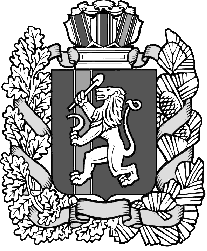 Администрация Дзержинского сельсоветаДзержинского района Красноярского краяПОСТАНОВЛЕНИЕс. Дзержинское23.04.2021                                                                                                  № 50-пОб установлении временного ограничения движения транспортных средств по автомобильным дорогам общего пользования местного значения муниципального образования Дзержинский сельсоветВ соответствии со ст. 30 Федерального закона от 08.11.2007 №257-ФЗ РФ «Об автомобильных дорогах и о дорожной деятельности в Российской Федерации и о внесении изменений в отдельные законодательные акты Российской Федерации», п. 4 ст. 6, ст. 14 Федерального закона от 10.12.1995 №196-ФЗ «О безопасности дорожного движения», п. 5 ч. 1 ст. 14 Федерального закона от 06.10.2003 №131-ФЗ «Об общих принципах организации местного самоуправления в Российской Федерации», Законом Красноярского края от 15.10.2015 №9-3724 «О закреплении вопросов местного значения за сельскими поселениями Красноярского края» руководствуясь статьями 7, 18 Устава сельсовета ПОСТАНОВЛЯЮ:1. Временно ограничить движение автомототранспорта на следующих улицах с. Дзержинское 9 мая 2021 года с 10.30 до 13.30 часов местного времени:-  ул. Кирова, на участке от здания ул. Кирова, д. 1 до центральной площади;-  ул. Денисовская, на участке, вся площадь до пересечения с ул. Ленина.	2. Временно ограничить движение автомототранспорта на следующих улицах с. Дзержинское 9 мая 2021 года с 21.30 часов до 23.15 часов местного времени:- ул. Кирова на участке от здания ул. Кирова, д. 20 (здание РДК) до площади с. Дзержинское до пересечения с ул. Ленина.	3. Постановление вступает в  силу в день его подписания.4. Контроль за исполнением настоящего постановления возлагаю на главного специалиста по вопросам ЖКХ администрации сельсовета          М.А. Напиленок.Глава  сельсовета                                                                         	А.И. Сонич